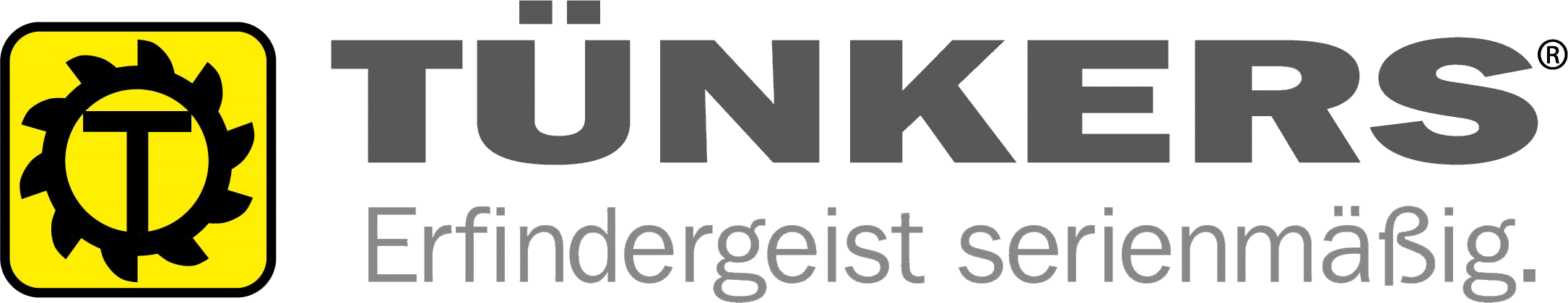 PRESSEMMITTEILUNGEinfach hoch hinaus
Platzsparende Fördertechnik nutzt effektiv die HöheRatingen, März 2013. Das horizontale Puffern von Teilen in der Fördertechnik benötigt in der Regel sehr viel Platz. Um effizienter und platzsparend zu arbeiten hat der Automationsspezialist TÜNKERS ein in der Höhe pufferndes System entwickelt. Der AFP Paternoster APM ist ein Vertikalförderer für frontseitige Beladung und rückseitige Entnahme. Von einer Seite wird die Palette beladen, in die Höhe gefördert und kann dann auf der anderen Seite beispielsweise durch einen Roboter wieder entnommen werden.Normalerweise arbeiten Systeme getaktet und können nicht entkoppelt werden. Der mit einem Grundgestell in robuster Stahlkonstruktion gefertigte Paternoster bietet hier deutliche Vorteile, da ein nicht entnommenes Teil problemlos bei dem nächsten Durchlauf entnommen werden kann.Während die Kettenführung in einem Profilsystem umläuft, bleiben der Bauteilträger und das darauf aufliegende Bauteil durch eine freischwingende Gondelaufhängung während der Drehung stets in der gleichen Position. Das Bauteil wird somit stets sicher transportiert und kann nicht herunterfallen.Das bewährte System kann Bauteile von maximal 2.000 Breite und 320 mm Tiefe aufnehmen und befördern.Das Unternehmen TÜNKERS wurde 1962 in Ratingen gegründet und ist heute noch in Familienbesitz. TÜNKERS ist ein deutsches Familienunternehmen, das aus dem Maschinenbau kommt und sich zum Global Player für Automationstechnik entwickelt hat. TÜNKERS erfindet, konstruiert, produziert und vertreibt alle Produkte selber. Das internationale Vertriebsnetz von TÜNKERS erstreckt sich als Verkaufsnetzwerk mit Tochtergesellschaften weltweit über die wichtigsten Länder mit einem hohen Absatzpotenzial für Automationstechnik. Hierzu gehören die USA, Mexiko, Brasilien, China, das Vereinigte Königreich, Frankreich, Spanien, Tschechien und die Slowakei sowie in naher Zukunft auch Indien.Bildmaterial: 	apm paternoster.jpg, seitenansicht.jpgAnsprechpartner:Hans-Josef AdernackerTÜNKERS Maschinenbau GmbHTel.: 0 21 02 4517 0E-Mail: hans-josef.adernacker@tuenkers.dewww.tuenkers.de